Тематические недельные блоки на летний период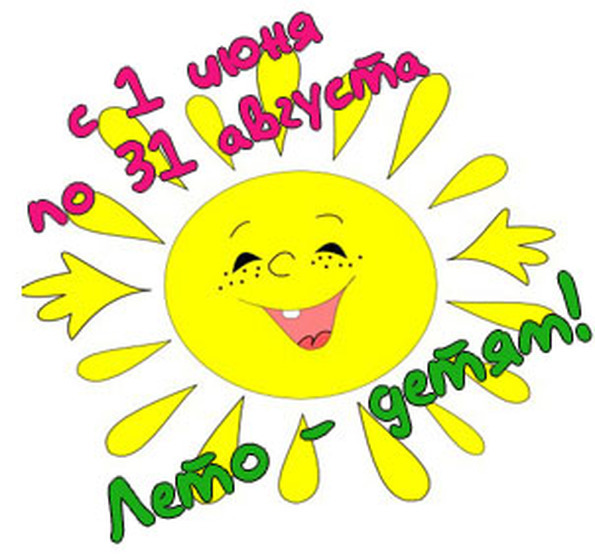 датаТема3.06 – 16.06Детская театральная17.06-30.06Солнце, воздух и вода. Безопасность01.07 – 14.07Цветочно-травяная15.07 -28.07Водная29.07 – 11.08Экспериментальная12.08 -25.08Деревья, лесные растения                                        и животные 26.08-01.09Овощная -урожайная